ABC Form 	EVENT 	Thought 	Feeling 	A 	B 	C 	“Something happens” 	“I tell myself something” 	“I feel something” 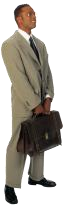 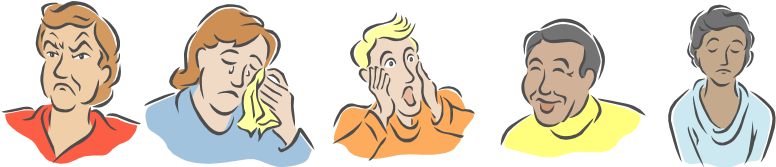 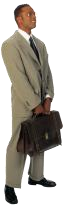 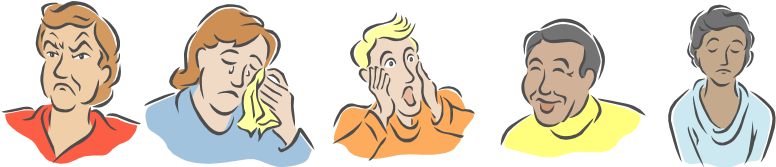 Clinician ID (4-digits) __________________ Participant ID (3-digits) ________________ Session #____________________ Date of Session ________________ Check One when retaining on file: __Completed in session   __Practice assignment, reviewed in session __Practice assignment, not reviewed Who wrote on this worksheet?__Clinician__Participant__Clinician and participant together